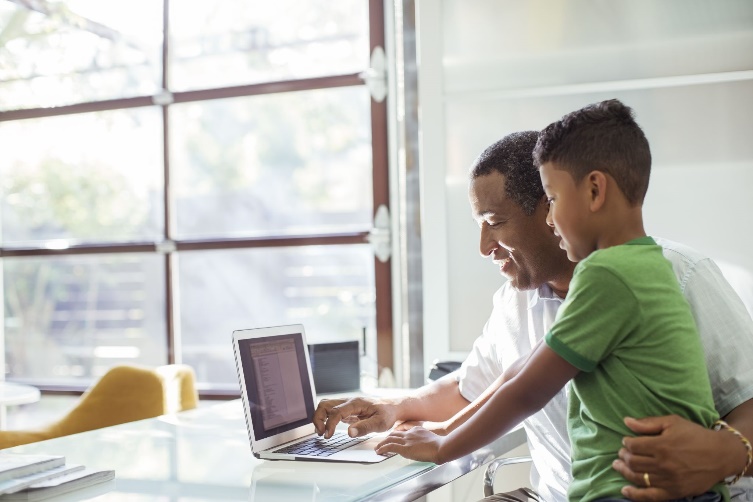 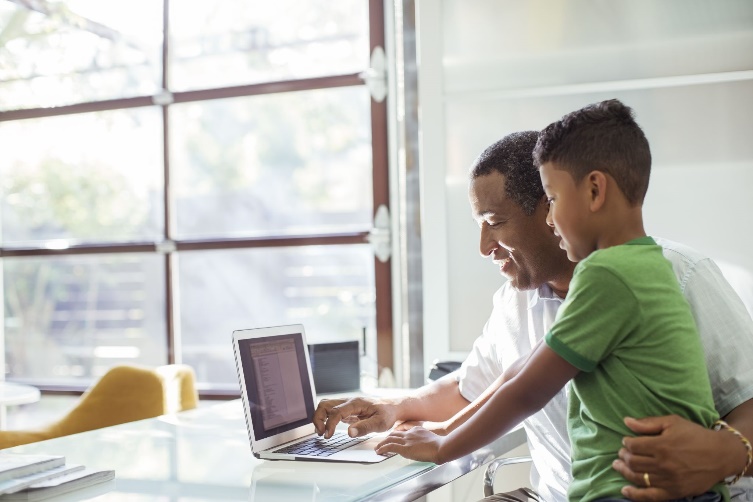 Aprende como tus pagos de renta pueden ayudarte a mejorar tu informe de crédito!Un buen crédito ayuda a:Calificar para una hipoteca con bajas tasas de interésPagar menos en el financiamento de un carro, que puedes utilizar para tu trabajoReducir gastos mensualesUsar tus ahorros para cubrir gastos en situaciones inesperadas de emergenciaVolver a estudiar para crecer profesionalmente en tu trabajoEmpezar tu propio negocio con préstamos accesibles Ahorrar para la Universidad de tus hijos u obtener  préstamos accesibles para pagar la universidad Encontrar mejores oportunidades de empleo: algunos empleadores solicitan informes de crédito durante el proceso de aplicaciónPARA MAYOR INFORMACION  ACERCA DE ESTA GRAN OPORTUNIDAD  LLAMA A LA OFICINA:



xxxxx 